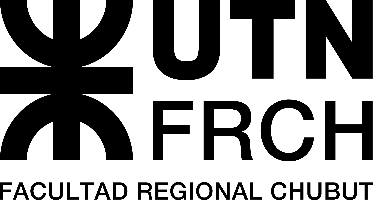 Formulario - Solicitud de Beca Ciencia y Técnica - Estudiantes 1.DATOS GENERALESNombre completo:Fecha de nacimiento:DNI:Domicilio:Localidad: 		Provincia:				CP:Teléfono particular: 	Teléfono celular:Correo electrónico:Carrera que cursa:Año:Promedio general de la carrera de grado - con aplazos:	- sin aplazos:Año de inicio de la carrera:Número de materias aprobadas:Puerto Madryn, ….../….../ 23Firma y aclaración postulante	Firma y aclaración director/aBecas de la Universidad Tecnológica Nacional  CONVOCATORIA 2023BECAS Estudiantes Ciencia y TécnicaOTROS ESTUDIOSOTROS ESTUDIOSOTROS ESTUDIOSInstituciónTítulo obtenidoDuración de los estudiosDesde - HastaObservacionesObservacionesObservaciones3. PLAN DE BECA (a completar por director/ra)3.1 Lugar/es donde desarrolla las actividades de investigación que se proponen en el Plan de Beca.3.2 Proyecto de investigación al que está inscripto: (consignar entidad de acreditación, centro, grupo o proyecto, código, resumen) 3.3 Indique los objetivos que se propone alcanzar con la intervención en el proyecto, la metodología que aplicará, los resultados esperados y el cronograma (extensión sugerida de 3 a 5 páginas fuente Arial 11 interlineado 1,5).4. DIRECTOR/A PROPUESTO/A. 